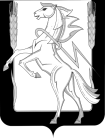 СОВЕТ ДЕПУТАТОВ РОЩИНСКОГО СЕЛЬСКОГО ПОСЕЛЕНИЯСОСНОВСКОГО МУНИЦИПАЛЬНОГО РАЙОНА ЧЕЛЯБИНСКОЙ ОБЛАСТИЧЕТВЕРТОГО СОЗЫВА                                                                                     РЕШЕНИЕот «12» мая 2021 года № 72О включении в границы избирательногоучастка 2145 дома № 29 по улице Ленина в п. Рощино.	В связи с вводом в эксплуатацию нового жилого дома по адресу: п. Рощино ул. Ленина дом № 29 и необходимостью обеспечения участия жителей этого дома в выборной кампании, Совет депутатов Рощинского сельского поселения четвертого созыва РЕШАЕТ: Включить в границы избирательного участка 2145 дом № 29 по улице Ленина п. Рощино.Направить данное решение в территориальную избирательную комиссию Сосновского муниципального района Челябинской области.Решение вступает в силу с момента принятия.Контроль за данным решением возложить на Заместителя Главы Соколову О.В.Глава Рощинского сельского поселения				Л.А. ЕфимоваПредседатель Совета депутатов Рощинского сельского поселения		                       С.Ю. Волосникова